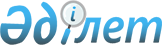 Об импорте продукцииРаспоряжение Премьер-Министра Республики Казахстан от 11 сентября 1996 г. N 433-р



          1. В соответствии с постановлением Правительства Республики
Казахстан от 12 марта 1996 г. N 298  
 P960298_ 
  "О порядке экспорта и
импорта товаров (работ, услуг) в Республике Казахстан" разрешить
акционерному обществу "Алматинская табачная фабрика" ввоз в Республику
Казахстан источника ионизирующего излучения на основе стронция-90
мощностью 20 мКи (код ТН ВЭД 2844. 40000), используемого в приборе,
определяющем плотность набивки сигаретного штранга, согласно контракту
от 11 июля 1996 года N 0256-58А с фирмой "Hauni Maschinenbau AG"
(Германия).




          2. Министерству промышленности и торговли Республики Казахстан
выдать лицензию в установленном порядке.




          3. Контроль за исполнением настоящего распоряжения возложить на
Агентство по атомной энергии при Министерстве науки-Академии наук
Республики Казахстан.








          Премьер-Министр








					© 2012. РГП на ПХВ «Институт законодательства и правовой информации Республики Казахстан» Министерства юстиции Республики Казахстан
				